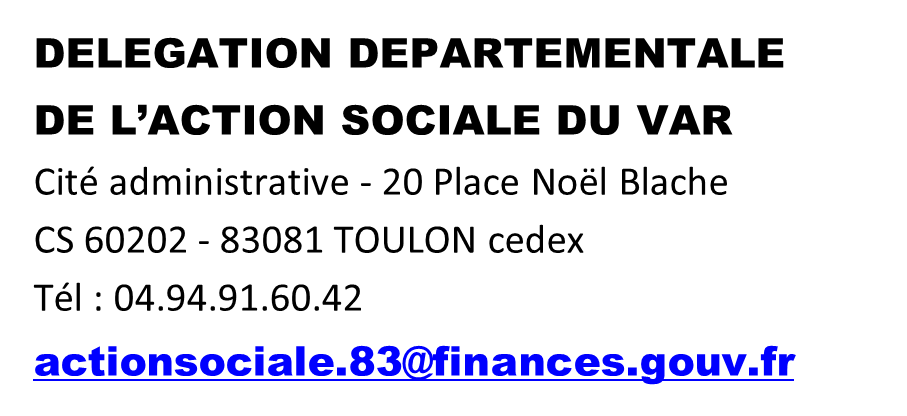 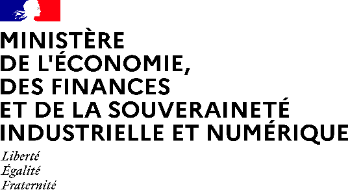 Comment renvoyer votre ou vos coupon(s) : Soit   par courrier à l’adresse suivante Ministères Economiques et Financiers
Délégation départementale de l’action sociale du Var
Cité administrative - 20 place Noël Blache 
CS60202, 83081 TOULON cedexpar mail à actionsociale.83@finances.gouv.frEn retournant le coupon en dématérialisé ou en indiquant dans le corps
de votre mail tous les éléments de réponse demandés dans le coupon.COUPON « SORTIE A LA JOURNEE 2024 
à renvoyer avant le 15 mars 2024
(je souhaite recevoir les informations relatives à cette sortie)COUPON « SORTIE A LA JOURNEE 2024 
à renvoyer avant le 15 mars 2024
(je souhaite recevoir les informations relatives à cette sortie)Nom et prénom du retraité « Finances »Nom et prénom du conjointAdresse complèteTéléphone portable
(ou à défaut tél. Fixe)Adresse mail                                             (ci-disponible)Indiquer le nbre                  de participants